Key Stage 4 Physical Education Year 11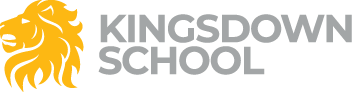 Cambridge National – Sports StudiesAt Key Stage 4 we offer Sports Studies, a course that combines development of practical skills with academic learning about- the media in sport, how to lead in sport and developing sporting skills practically, individually, in a team and in an officiating role. Opting for Sports Studies brings more sporting opportunities, develops leadership skills and links to real workplaces. It provides a strong foundation for study at level 3, at sixth form or college, in Level 3 Sports Studies, A Level PE, BTEC Sports L3.  You could be the next coach manager, PE teacher or sports analyst of the future.  The list is endless.Throughout Year 11 students will study the Contemporary Issues Unit. By completing this unit, learners will explore a range of topical and contemporary issues in sport, relating to participation levels and barriers, the promotion of values and ethical behaviour through sport and the role of high-profile sporting events and national governing bodies in advancing sports’ attempts to positively impact upon society and showcase their worth beyond providing entertainment.Learning Outcome 1: Understand the issues which affect participation in sportLearning Outcome 2: Know about the role of sport in promoting valuesLearning Outcome 3: Understand the importance of hosting major sporting eventsLearning Outcome 4: Know about the role of national governing bodies in sportStudents will also study the Sports Leadership Unit. By completing this unit, learners will develop some of the knowledge, understanding and practical skills required to be an effective sport leader and plan, deliver and review safe and effective sporting activity sessions themselves. They will be encouraged to consider and evaluate their delivery and by doing so develop their ability to communicate with an audience verbally and through practical demonstration, and adapt to developing situations and the different needs and abilities of those they are leading.Learning Outcome 1: Know the personal qualities, styles, roles and responsibilities associated with effective sports leadershipLearning Outcome 2: Be able to plan sports activity sessionsLearning Outcome 3: Be able to deliver sports activity sessionLearning Outcome 4: Be able to evaluate own performance in delivering a sports activity session